Český svaz chovatelůKlub chovatelů králíkůMoravských modrých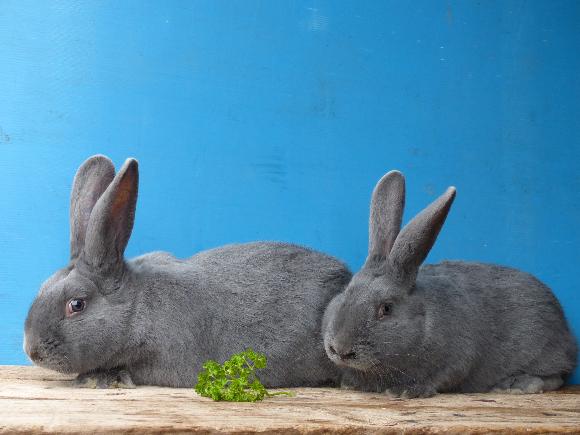 Zpravodaj číslo 1/2022Ročník  L.Toto číslo vyšlo v dubnu 2022Náklad 50 výtiskůObsah:   Jarní speciální výstava a výroční členská schůze    Členská schůze v Lysé nad Labem        Placení členských příspěvků Hodnocení CVMK v PřerověHodnocení CV v Lysé nad Labem   Výsledky klubové soutěže za rok 2021Společenská kronikaRegistraceHospodaření klubu Seznam členů        Přihláška na znojemskou výstavu                                                                                                   Vydání tohoto čísla připravili: MVDr. Jaroslav Talacko, Ing. Pavel Faltys a Milan KoubaPOZVÁNKANa  výroční členskou schůzi klubu chovatelůkrálíků Mmkterá se bude konat při příležitosti jarní speciální výstavy Mm v neděli 8. května 2022 v 11:00  hodin ve Znojmě, místo bude upřesněnoProgram: ZahájeníZpráva o činnosti klubu, zpráva o hospodaření, zpráva RK za rok 2020 a 2021Zpráva z konference odbornosti ÚOKPlán činnosti klubu na rok 2022DiskuseUsnesení z VČSZávěr                                Jarní speciální výstava Mmse uskuteční v sobotu 7. května a v neděli 8. května 2022 ve výstavním areálu ZO Znojmo Družstevní ulice (pod nádražím ČD). Výstavu obesílejte přednostně dospělými chovnými zvířaty, samci i samicemi, vystavenými jednotlivě nebo v kolekcích, vybraní samci podle ocenění budou typizováni. Výjimečně lze vystavit i mláďata v kolekcích, jejich ocenění však nebude započítáno do soutěže Z této sledované výstavy se započítává do klubové soutěže jeden nejlépe oceněný dospělý jednotlivec samčího nebo samičího pohlaví.Výstavní podmínky:1. Zvířata musí být klinicky zdráva, každý vystavovatel musí dodat platné veterinární potvrzení vystavené oprávněným veterinářem s potvrzením data vakcinace proti myxomatóze a moru králíků. Zvíře musí být v imunitě dle doporučení uvedeného výrobcem vakcíny. Zpravidla nesmí být vakcinace starší jak 6 měsíců.2. Přihlášky zasílejte na adresu:       Jaroslav Talacko  nám. Arnošta z Pardubic 55, 282 01 Český Brod,nebo e-mailem na: talacko@atlas.cznebo SMS na číslo: 6034351913. Uzávěrka přihlášek je  30. dubna 20224. Přihlášená zvířata musí být na výstavišti nejpozději v sobotu 7. května do 8.00 hodin, kdy začíná posuzování. Letos je možné přivézt zvířata i v pátek mezi 18. a 20. hodinou.5. U prodejných zvířat udejte pevnou cenu, ze které bude odečteno 10 % ve prospěch výstavy a přiložte rodokmeny. 6. Členové a čekatelé klubu neplatí žádné výstavní poplatky, účastníci výstavy zaplatí pouze vstupné a katalog.Členská schůze klubu Mmse konala 20.11.2022 při příležitosti Celostátní výstavy v Lysé nad Labem za účasti 9 členů a 1 hosta.Schůze se konala po více jak dvou roční pauze, účast byla málo početná, ale diskuze bohatá. Nejvíce se v diskutovala možnost zařadit výstavu Moravia do klubové soutěže. S ohledem na malou účast a k vazbě dotací na účast na celostátních výstavách, k tomuto bodu nebylo přijato usnesení. Předseda př. Přibyl se nemohl účastnit pro nemoc. Členská schůze přijala následující usnesení:Klubová soutěž za rok 2021 bude vyhodnocena ze dvou uskutečněných výstav (CVMK a CVDZ). Obdobně tomu bude v letošním roce, pokud se nějaká výstava neuskuteční.Sledované výstavy v roce 2022 budou Klubová ve Znojmě, CVMK a CVDZ.Klub přispěje členům částkou 100 Kč za každého vystaveného králíka na celostátních výstavách v roce 2021 a v roce 2022.Noví členové budou přijímáni na členské schůzi na základě doporučení výboru bez čekatelské lhůty.Členská schůze pověřuje pokladníka zjištěním finančních podmínek pro vedení účtu u jednotlivých bankovních ústavů a dává výboru právo na jeho zřízení.Placení členských příspěvků Členové v pracovním poměru, starobní a invalidní důchodci, platí členské příspěvky 150,- Kč včetně paušálu za registraci. Čestní členové jsou osvobozeni od všech poplatků.Členské příspěvky zaplaťte na výroční členské schůzi, nebo posílejte na účet:   494464103/0800. Do zprávy pro příjemce napište své jméno a jako variabilní symbol uveďte číslo, které je před vaším jménem v seznamu členů.Také můžete zaplatit poštovní poukázkou C na adresu pokladníka klubu: Ing. Pavel Faltys,S.K. Neumanna 928, 295 01 Mnichovo Hradiště.Do soutěže za rok 2021 byli zařazeni všichni členové a čekatelé klubu, kteří se zúčastnili alespoň jedné sledované výstavy, na které splnili podmínky pro bodové hodnocení uvedené v soutěžních pravidlech. Společenská kronikaV  letošním roce dosahují významných životních jubileí následující členové klubu:Př. Stanislav Juren 70 let a př. Antonín Novotný rovněž 70 let.Oběma jubilantům srdečně blahopřejeme, přejeme hodně zdraví a  mnoho   dalších chovatelských úspěchů.         Registrace mláďat králíků Mm v roce 2021    Celkem bylo registrováno 792 králíků od 23 členů.     P – 210 ks, S – 585 ks.           Hospodaření klubu v roce 2021Seznam členů k 31. 3. 2022							                                                                         Boček Miloš			756 52 Střítež nad Bečvou 276, okr. Vsetín	    731652538Brodan Daniel, MUDr		266 04	Okrajová 608, Beroun			    607941683Čermák Stanislav, MVDr	282 01  Pod Hájem 1272, Čes.Brod    321623148, 605061336Drejček Jaroslav		592 13  Bohdalov 69				    605226510Faltys Pavel, Ing.		295 01  S.K. Neumanna 928, Mnichovo Hradiště   608073718Fotr Luboš			294 01  Čapkova 605, Bakov nad Jizerou	    724941901Juren Stanislav			693 01  Družstevní 11, Hustopeče u Brna	    775267659Kosová Lenka			683 01  Čechyně 18, Rousínov                                737832156Košarková Alena		671 31  Únanov 245		         724525652,  607689473Kouba Miloslav  		581 82  Žákovská 107, Habry			    739043360Křivohlavý.Jiří			582 81  Brodská 186, Habry			    728842804Kvapilová Ivana, Mgr.		679 37  Borotín, okr. Blansko			    777326918Novotný Antonín		671 41  Dolní Dubňany 57	          605135430, 731467010Přibyl Jan			335 61  Mírová 405, Spálené Poříčí    371594495, 724102438Roháč Jan			691 03  Rakvice 364				   607176969Sládek Bohumír Ing.		678 01  Pod Strání 20, Blansko			   774366791Smutný Oldřich		691 02  Svárov 40, Velké Bílovice		   721277971Škárek Antonín			588 21  Velký Beranov 211			   723392464Talacko Jaroslav, MVDr.	282 01  n. Arnošta z Pardubic 55, Český Brod       603435191Urban Miroslav Ing.		756 52  Střítež nad Bečvou 245			   604423216Vodička Josef			533 42 Živanice 124, okr. Pardubice		   732361029Zedníček Vlastimil		595 01  Jihlavská 308, Velká Bíteš		   773911304Čestný předseda:Klika Jaroslav			669 02  Bezkov 46, p. Znojmo 2         515236125, 739351173Čestní členové:Grindler Vladimír		549 41  Dukelská 1011, Červený KostelecHoráček Klement		691 03  Rakvice 491				  721125454Křešnička Ivan			386 01  Dr. Fifky 872, Strakonice		  603909690Kučera Vratislav, Ing.		160 00  Na Krutci 5, Praha 6-Vokovice 		 732200477 Křepelka Božek		394 70  Vackova 110, Kamenice nad LipouPavlík Štefan			913 05  Adamovské Kochanovce 89, (SR)    +421905723905Veverka Stanislav		266 01  Malé Přílepy 74, Beroun 1    311691219,  732742041Nově přihlášený:Josef Vagner			441 01 Drahonice 19, Lubenec	                            601359267Jan Vejvalka                                    671 73 Dolní Dubňany 181                                   731508288Přihláška králíků Moravských modrých na jarní speciální výstavu Znojmo. 7. - 8. května 2022Jméno a příjmení.........................................................................................................................Bydliště.......................................................................................................................................PSČ......................................……………………………………………......................................Datum:………………………….      Podpis vystavovatele:……………………............Adresa pro příjem přihlášek:MVDr. Jaroslav Talacko  nám. Arnošta z Pardubic 55, 282 01 Český Brod,nebo e-mailem na: talacko@atlas.cznebo SMS na číslo: 603435191Uzávěrka je 30.4.2022Celostátní výstava mladých králíkůCelostátní výstava mladých králíkůCelostátní výstava mladých králíkůCelostátní výstava mladých králíkůCelostátní výstava mladých králíkůCelostátní výstava mladých králíkůCelostátní výstava mladých králíkůCelostátní výstava mladých králíkůCelostátní výstava mladých králíkůCelostátní výstava mladých králíkůCelostátní výstava mladých králíkůCelostátní výstava mladých králíkůCelostátní výstava mladých králíkůCelostátní výstava mladých králíkůCelostátní výstava mladých králíkůCelostátní výstava mladých králíkůCelostátní výstava mladých králíkůCelostátní výstava mladých králíkůCelostátní výstava mladých králíkůCelostátní výstava mladých králíkůPřerov 18.-19.9.2021Přerov 18.-19.9.2021Přerov 18.-19.9.2021Přerov 18.-19.9.2021Přerov 18.-19.9.2021Přerov 18.-19.9.2021Přerov 18.-19.9.2021Přerov 18.-19.9.2021Přerov 18.-19.9.2021Přerov 18.-19.9.2021Přerov 18.-19.9.2021Přerov 18.-19.9.2021Přerov 18.-19.9.2021Přerov 18.-19.9.2021Přerov 18.-19.9.2021Přerov 18.-19.9.2021Přerov 18.-19.9.2021Přerov 18.-19.9.2021Přerov 18.-19.9.2021Přerov 18.-19.9.2021Klec.č.PohlavíPohlavíPohlavíL.U.L.U.P.U.P.U.OceněníOceněníOceněníKolekceKolekceKolekceVystavovatelVystavovatelVystavovatelČ.cenaČ.cenaČ.cena1581.01.01.0C3-1C3-1S-336S-336969696380380380Horáček Klem.Horáček Klem.Horáček Klem.15901.01.01.C3-1C3-1S-337S-33795,595,595,5380380380160010101C3-1C3-1S-338S-3389494943803803801610.10.10.1C3-1C3-1S-340S-34094,594,594,53803803801621.01.01.0C1-1C1-1S-43S-43949494377377377Faltys PavelFaltys PavelFaltys Pavel16301.01.01.C1-1C1-1S-44S-449595953773773771641.01.01.0C1-1C1-1S-46S-46      93,5      93,5      93,537737737716401.01.01.C1-1C1-1S-51S-5194,594,594,53773773771660.10.10.1C3-1C3-1S-188S-188949494377,5377,5377,5Kvapilová IvanaKvapilová IvanaKvapilová Ivana1670.10.10.1C3-1C3-1S-189S-189959595377,5377,5377,51681.01.01.0C2-1C2-1S-165S-165949494377,5377,5377,51691.01.01.0C2-1C2-1S-162S-16294,594,594,5377,5377,5377,51701.01.01.0C2-1C2-1P-67P-6794,594,594,5380,5380,5380,5Smutný OldřichSmutný OldřichSmutný Oldřich1711.01.01.0C2-1C2-1P-68P-68959595380,5380,5380,51720.10.10.1C2-1C2-1P-74P-7495,595,595,5380,5380,5380,51730.10.10.1C2-1C2-1P-72P-72969696380,5380,5380,51741.01.01.0C5-1C5-1P-105P-105Nekl.Nekl.Nekl.000Klika JaroslavKlika JaroslavKlika Jaroslav1750.10.10.1C5-1C5-1P-107P-107Nekl.Nekl.Nekl.0001760.10.10.1C2-1C2-1P-36P-369494940001770.10.10.1C2-1C2-1P-37P-379494940001820.10.10.1C4-1C4-1S-283S-283959595380380380Drejček JaroslavDrejček JaroslavDrejček Jaroslav1830.10.10.1C4-1C4-1S-287S-28794,594,594,53803803801841.01.01.0C2-1C2-1S-14S-149595953803803801851.01.01.0C2-1C2-1S-17S-1795,595,595,53803803801861.01.01.0C2-1C2-1S-164S-164969696383383383Kvapilová IvanaKvapilová IvanaKvapilová IvanaŠČR,PŠČR,PŠČR,P1871.01.01.0C2-1C2-1S-163S-1639595953833833831880.10.10.1C2-1C2-1S-167S-16795,595,595,53833833831890.10.10.1C2-1C2-1S-168S-16896,596,596,5383383383MČR,4xPMČR,4xPMČR,4xP1901.01.01.0C2-1C2-1P-60P-60VVV000Smutný OldřichSmutný OldřichSmutný Oldřich1911.01.01.0C2-1C2-1P-64P-6494,594,594,50001920.10.10.1C3-1C3-1P-77P-77VVV0001930.10.10.1C3-1C3-1P-79P-799393930001941.01.01.0C3-1C3-1S-269S-26994,594,594,5379379379Klika JaroslavKlika JaroslavKlika Jaroslav1950.10.10.1C3-1C3-1S-271S-2719595953793793791960.10.10.1C3-1C3-1S-275S-2759595953793793791970.10.10.1C3-1C3-1S-276S-27694,594,594,5379379379Členy klubu bylo vystaveno 36 králíků ve 9 kolekcích.Ocenění provedl př. Josef ŠitarČleny klubu bylo vystaveno 36 králíků ve 9 kolekcích.Ocenění provedl př. Josef ŠitarČleny klubu bylo vystaveno 36 králíků ve 9 kolekcích.Ocenění provedl př. Josef ŠitarČleny klubu bylo vystaveno 36 králíků ve 9 kolekcích.Ocenění provedl př. Josef ŠitarČleny klubu bylo vystaveno 36 králíků ve 9 kolekcích.Ocenění provedl př. Josef ŠitarČleny klubu bylo vystaveno 36 králíků ve 9 kolekcích.Ocenění provedl př. Josef ŠitarČleny klubu bylo vystaveno 36 králíků ve 9 kolekcích.Ocenění provedl př. Josef ŠitarČleny klubu bylo vystaveno 36 králíků ve 9 kolekcích.Ocenění provedl př. Josef ŠitarČleny klubu bylo vystaveno 36 králíků ve 9 kolekcích.Ocenění provedl př. Josef ŠitarČleny klubu bylo vystaveno 36 králíků ve 9 kolekcích.Ocenění provedl př. Josef ŠitarČleny klubu bylo vystaveno 36 králíků ve 9 kolekcích.Ocenění provedl př. Josef ŠitarČleny klubu bylo vystaveno 36 králíků ve 9 kolekcích.Ocenění provedl př. Josef ŠitarČleny klubu bylo vystaveno 36 králíků ve 9 kolekcích.Ocenění provedl př. Josef ŠitarČleny klubu bylo vystaveno 36 králíků ve 9 kolekcích.Ocenění provedl př. Josef Šitar                                                Celostátní výstava drobného zvířectva                                                Celostátní výstava drobného zvířectva                                                Celostátní výstava drobného zvířectva                                                Celostátní výstava drobného zvířectva                                                Celostátní výstava drobného zvířectva                                                Celostátní výstava drobného zvířectva                                                Celostátní výstava drobného zvířectva                                                Celostátní výstava drobného zvířectva                                                Celostátní výstava drobného zvířectva                                                Celostátní výstava drobného zvířectva                                                Celostátní výstava drobného zvířectva                                                Celostátní výstava drobného zvířectva                                                Celostátní výstava drobného zvířectva                                                Celostátní výstava drobného zvířectva                                                Celostátní výstava drobného zvířectva                                                Celostátní výstava drobného zvířectva                                                Celostátní výstava drobného zvířectva                                                Celostátní výstava drobného zvířectva                                                Celostátní výstava drobného zvířectva                                                Celostátní výstava drobného zvířectva                                                Celostátní výstava drobného zvířectva                                                Celostátní výstava drobného zvířectvaLysá nad Labem 19.-20.11.2021Lysá nad Labem 19.-20.11.2021Lysá nad Labem 19.-20.11.2021Lysá nad Labem 19.-20.11.2021Lysá nad Labem 19.-20.11.2021Lysá nad Labem 19.-20.11.2021Lysá nad Labem 19.-20.11.2021Lysá nad Labem 19.-20.11.2021Lysá nad Labem 19.-20.11.2021Lysá nad Labem 19.-20.11.2021Lysá nad Labem 19.-20.11.2021Lysá nad Labem 19.-20.11.2021Lysá nad Labem 19.-20.11.2021Lysá nad Labem 19.-20.11.2021Lysá nad Labem 19.-20.11.2021Lysá nad Labem 19.-20.11.2021Lysá nad Labem 19.-20.11.2021Lysá nad Labem 19.-20.11.2021Lysá nad Labem 19.-20.11.2021Lysá nad Labem 19.-20.11.2021Lysá nad Labem 19.-20.11.2021Lysá nad Labem 19.-20.11.2021Klec.č.Klec.č.PohlavíPohlavíPohlavíL.U.L.U.P.U.P.U.P.U.OceněníOceněníKolekceKolekceKolekceVystavovatelVystavovatelVystavovatelVystavovatelČ.cenaČ.cenaČ.cena1471471.01.01.0C3-1C3-1S-110S-110S-1109393000Faltys PavelFaltys PavelFaltys PavelFaltys Pavel1481480.10.10.1C3-1C3-1S-111S-111S-11193930001491490.10.10.1C3-1C3-1S-113S-113S-11393930001501500.10.10.1C3-1C3-1S-114S-114S-114VV0001511511.01.01.0C4-1C4-1S-298S-298S-29894,594,5000Kučera VratislavKučera VratislavKučera VratislavKučera Vratislav1521521.01.01.0C4-1C4-1S-299S-299S-29994,594,50001531531.01.01.0C4-1C4-1S-300S-300S-30095950001541540.10.10.1C4-1C4-1S-301S-301S-301VV0001591591.01.01.0C3-1C3-1S-425S-425S-42591,591,5000Talacko JaroslavTalacko JaroslavTalacko JaroslavTalacko Jaroslav1601601.01.01.0C3-1C3-1S-426S-426S-42694,594,50001611610.10.10.1C3-1C3-1S-430S-430S-43094940001621620.10.10.1C3-1C3-1S-431S-431S-431VV0001631631.01.01.0C2-1C2-1S-165S-165S-16594,594,5381381381Kvapilová IvanaKvapilová IvanaKvapilová IvanaKvapilová Ivana1641640.10.10.1C2-1C2-1S-167S-167S-16795953813813811651650.10.10.1C2-1C2-1S-168S-168S-1689696381381381ŠČRŠČRŠČR1661661.01.01.0C2-1C2-1S-163S-163S-16395,595,53813813811711711.01.01.0C1-1C1-1S-130S-130S-1309595375,5375,5375,5Talacko JaroslavTalacko JaroslavTalacko JaroslavTalacko Jaroslav1721721.01.01.0C1-1C1-1S-119S-119S-1199393375,5375,5375,51731730.10.10.1C3-1C3-1S-428S-428S-4289494375,5375,5375,51741740.10.10.1C3-1C3-1S-429S-429S-42993,593,5375,5375,5375,51751751.01.01.0C5-1C5-1P-105P-105P-1059595379379379Klika JaroslavKlika JaroslavKlika JaroslavKlika Jaroslav1761760.10.10.1C5-1C5-1P-107P-107P-10794,594,53793793791771771.01.01.0C6-1C6-1P-179P-179P-17994,594,53793793791781780.10.10.1C6-1C6-1P-180P-180P-18095953793793791791790.10.10.1C2-1C2-1S-18S-18S-1895,595,5380380380Drejček JaroslavDrejček JaroslavDrejček JaroslavDrejček Jaroslav1801800.10.10.1C2-1C2-1S-21S-21S-2195953803803801811810.10.10.1C2-1C2-1S-29S-29S-2994943803803801821821.01.01.0C2-1C2-1S-28S-28S-2895,595,53803803801871871.01.01.0C2-1C2-1S-177S-177S-17795,595,5382382382Kvapilová IvanaKvapilová IvanaKvapilová IvanaKvapilová Ivana1881881.01.01.0C2-1C2-1S-162S-162S-16295953823823821891891.01.01.0C2-1C2-1S-164S-164S-1649696382382382ŠČR, PŠČR, PŠČR, P1901900.10.10.1C2-1C2-1S-169S-169S-16995,595,5382382382MČR, PMČR, PMČR, PČleny klubu bylo vystaveno 32 králíků v 8 kolekcích.Členy klubu bylo vystaveno 32 králíků v 8 kolekcích.Členy klubu bylo vystaveno 32 králíků v 8 kolekcích.Členy klubu bylo vystaveno 32 králíků v 8 kolekcích.Členy klubu bylo vystaveno 32 králíků v 8 kolekcích.Členy klubu bylo vystaveno 32 králíků v 8 kolekcích.Členy klubu bylo vystaveno 32 králíků v 8 kolekcích.Členy klubu bylo vystaveno 32 králíků v 8 kolekcích.Členy klubu bylo vystaveno 32 králíků v 8 kolekcích.Členy klubu bylo vystaveno 32 králíků v 8 kolekcích.Členy klubu bylo vystaveno 32 králíků v 8 kolekcích.Členy klubu bylo vystaveno 32 králíků v 8 kolekcích.Ocenění provedl př. Jiří NocarOcenění provedl př. Jiří NocarOcenění provedl př. Jiří NocarOcenění provedl př. Jiří NocarOcenění provedl př. Jiří NocarOcenění provedl př. Jiří NocarOcenění provedl př. Jiří NocarOcenění provedl př. Jiří NocarOcenění provedl př. Jiří NocarOcenění provedl př. Jiří NocarVýsledky klubové soutěže za rok 2021Výsledky klubové soutěže za rok 2021Výsledky klubové soutěže za rok 2021Výsledky klubové soutěže za rok 2021Výsledky klubové soutěže za rok 2021Výsledky klubové soutěže za rok 2021Výsledky klubové soutěže za rok 2021Výsledky klubové soutěže za rok 2021Výsledky klubové soutěže za rok 2021Výsledky klubové soutěže za rok 2021Výsledky klubové soutěže za rok 2021Výsledky klubové soutěže za rok 2021Výsledky klubové soutěže za rok 2021Výsledky klubové soutěže za rok 2021Výsledky klubové soutěže za rok 2021pořadípořadípořadíJménoJménoJménoJménoJménoJménoPŘEROVPŘEROVPŘEROVLYSÁ N.L.LYSÁ N.L.SoučetSoučetSoučet1.1.1.KvapilováKvapilováKvapilováKvapilováKvapilováKvapilová3833833833823827657657652.2.2.DrejčekDrejčekDrejčekDrejčekDrejčekDrejček3803803803803807607607603.3.3.KlikaKlikaKlikaKlikaKlikaKlika3793793793793797587587584.4.4.SmutnýSmutnýSmutnýSmutnýSmutnýSmutný380,5380,5380,5380,5380,5380,55.5.5.HoráčekHoráčekHoráčekHoráčekHoráčekHoráček3803803803803803806.6.6.FaltysFaltysFaltysFaltysFaltysFaltys377377377003773773777.7.7.TalackoTalackoTalackoTalackoTalackoTalacko375,5375,5Boček Miloš                           14Kučera Vratislav	             7Brodan Daniel                        18Kvapilová Ivana                     47Čermák Stanislav 		21Novotný Antonín		28Drejček Jaroslav		39Přibyl Jan			64Faltys Pavel    	           111Roháč Jan                               20Fotr Luboš       	             7Sládek Bohumír                     17Horáček Klement		12Smutný Oldřich                      53Juren Stanislav                       21Škárek Antonín		36Klika Jaroslav		            39Talacko Jaroslav                    64    Kosová Lenka                        24Urban Miroslav                     46Kouba Miloslav                      38             Vodička Josef                         12Křešnička Ivan		54Číslo klece – nevyplňujPohlaví1.0     0.1Tetovánílevé uchoTetovánípravé uchoKolekce  -  druhoznačte svorkouProdejní cena